Your recent request for information is replicated below, together with our response.Please can you provide the number of Road Traffic accidents involving:(1) Motor vehicles and pedestrians,(2) Motor vehicles and cyclists,at the Malletshaugh Roundabout, Ayr Road, Newton Mearns G77 over the last 10 years. (Ie, from 2013 to 2023).Malletshaugh roundabout is on Ayr Road at Hunter Drive and Mearnswood Place.GPS coordinates: 55°46'01.4"N 4°20’43.5"WIn response, I can provide the following in relation to Road Traffic Collisions involving at least 1 pedal cycle:2013 – 2 categorised as slight in severity and in 2019 there was a single collision categorised as serious in severity.There have been no pedestrian casualties recorded between 01 January 2013 and 31 July 2013.Please note that a reportable collision is defined under Section 170 of the Road Traffic Act 1988 and describes the legal responsibility on those drivers involved to report the matter to the police.  Where those involved exchange personal details, there is no legal requirement to report a collision to the police and this applies particularly to non-injury collisions.As such, there may have been other collisions within the location of your request, which were not reported to Police Scotland, nor which required a collision report to be created, and will therefore not be included within the statistics.Note - the data is subject to change and will be updated on the next extract of data from CRaSH on 3rd September 2023.If you require any further assistance please contact us quoting the reference above.You can request a review of this response within the next 40 working days by email or by letter (Information Management - FOI, Police Scotland, Clyde Gateway, 2 French Street, Dalmarnock, G40 4EH).  Requests must include the reason for your dissatisfaction.If you remain dissatisfied following our review response, you can appeal to the Office of the Scottish Information Commissioner (OSIC) within 6 months - online, by email or by letter (OSIC, Kinburn Castle, Doubledykes Road, St Andrews, KY16 9DS).Following an OSIC appeal, you can appeal to the Court of Session on a point of law only. This response will be added to our Disclosure Log in seven days' time.Every effort has been taken to ensure our response is as accessible as possible. If you require this response to be provided in an alternative format, please let us know.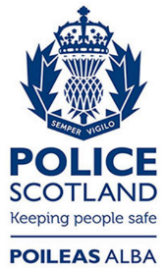 Freedom of Information ResponseOur reference:  FOI 23-1923Responded to:  25 August 2023